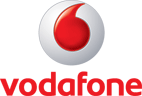 Role profileRole title:  IP Network Engineer Function: Mobile Payment SystemsBand: Department: Group Operation/Network ServicesReports to: MPesa EngineeringLocation: Role purpose:    Architecture and Planning of  International IP Networks supporting OpCo and MPS Internet and Private VPN layer 2/3 Services.Role purpose:    Architecture and Planning of  International IP Networks supporting OpCo and MPS Internet and Private VPN layer 2/3 Services.Key accountabilities and decision ownership :To understand and document the essential components of core networks provided by Vodafone Group and Vodacom Group between our  MPesa OPCO’s, and their associated change control processes and SLA’s.To understand and document the essential components of the local market networks in our Mpesa Opco’s  and their associated change control processes and SLA’s.To use the above to be able to design end to end network changes in order to support the creation of new application services.To be able to effect network changes either hands on, through change process or by directing To be able to test and sign off network changes performed for projects.To understand network availability and performance monitoring and ensure that best practice is applied in these areas to ensure the continuity and safety of Mpesa servicesTo understand network security including VPNs, certificates and encryption mechanisms and how they can be applied for safe communication of data.To identify areas where security or other attributes could be improved and use exception and risk logs to track their improvements Core competencies, knowledge and experience :Deep knowledge of Internet /MPLS Network technology. Specifically, Broad and deep technical knowledge of the following as a minimum:
MPLS (LDP, RSVP, fast re-route, Segment Routing), BGP, ISIS, OSPF, Ethernet (inc. QoS & OAM), L2 & L3 VPNs  IP-QoS, BNGs, IP Multicast, PPP, L2TP, 3rd Party Ethernet & broadband access products, MEF services (E-LAN, E-tree , E-Line.), Internet peering & transit, RIPE, IPv6 and NFV. skillset in IP/MPLS technologies and services. Excellent communication and presentation skills.Demonstrable security best practice awareness across service provider IP/MPLS domains.Familiar with Traffic and KPI indicators on IP/MPLS NetworksDemonstrable thought leadership into emerging technologies for example Software Defined Networking and Network Functions Virtualisation as well as others (Not needed).Understanding of key IP/MPLS operational and/or IP/MPLS network design requirements.Good background on Hw and Sw characteristics and lifecycle, in depth understanding of  features and how they work in real environmentFamiliar with Traffic and KPI indicators on IP Networks..Key accountabilities and decision ownership :To understand and document the essential components of core networks provided by Vodafone Group and Vodacom Group between our  MPesa OPCO’s, and their associated change control processes and SLA’s.To understand and document the essential components of the local market networks in our Mpesa Opco’s  and their associated change control processes and SLA’s.To use the above to be able to design end to end network changes in order to support the creation of new application services.To be able to effect network changes either hands on, through change process or by directing To be able to test and sign off network changes performed for projects.To understand network availability and performance monitoring and ensure that best practice is applied in these areas to ensure the continuity and safety of Mpesa servicesTo understand network security including VPNs, certificates and encryption mechanisms and how they can be applied for safe communication of data.To identify areas where security or other attributes could be improved and use exception and risk logs to track their improvements Must have technical / professional qualifications: 5 or more years of Technical experience on networking components in terms of architecture, design ,  testing CCIE (or equivalent)  certification preferredKey accountabilities and decision ownership :To understand and document the essential components of core networks provided by Vodafone Group and Vodacom Group between our  MPesa OPCO’s, and their associated change control processes and SLA’s.To understand and document the essential components of the local market networks in our Mpesa Opco’s  and their associated change control processes and SLA’s.To use the above to be able to design end to end network changes in order to support the creation of new application services.To be able to effect network changes either hands on, through change process or by directing To be able to test and sign off network changes performed for projects.To understand network availability and performance monitoring and ensure that best practice is applied in these areas to ensure the continuity and safety of Mpesa servicesTo understand network security including VPNs, certificates and encryption mechanisms and how they can be applied for safe communication of data.To identify areas where security or other attributes could be improved and use exception and risk logs to track their improvements Budget owned: noneKey performance indicators :Leadership and capacity to drive technology choices and to make them implemented (ambitious and competitive)Able to expose in a multinational environment and to management level with good communication skills (one company & local roots) Negotiation and relationship Innovation hungryAct always for Simplicity and SpeedAlways felt as trusted and trustDirect reports:noneKey performance indicators :Leadership and capacity to drive technology choices and to make them implemented (ambitious and competitive)Able to expose in a multinational environment and to management level with good communication skills (one company & local roots) Negotiation and relationship Innovation hungryAct always for Simplicity and SpeedAlways felt as trusted and trustDotted reports:none